+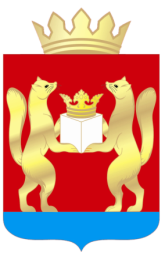 АДМИНИСТРАЦИЯ  ТАСЕЕВСКОГО  РАЙОНАП О С Т А Н О В Л Е Н И Е02.04.2024	с. Тасеево	№ 174Об утверждении Порядка комплектования муниципальных бюджетных дошкольных образовательных учреждений Тасеевского районаВ соответствии с Федеральным законом Российской Федерации от 29.12.2012 № 273 «Об образовании в Российской Федерации», Федеральным законом от 06.10.2003 № 131 «Об общих принципах организации местного самоуправления в Российской Федерации», Приказом Минпросвещения Российской Федерации от 15.05.2020 № 236 «Об утверждении Порядка приема на обучение по образовательным программам дошкольного образования», Приказом Минпросвещения Российской Федерации от 31.07.2020 № 373 «Об утверждении порядка организации и осуществления образовательной деятельности по основным общеобразовательным программам – образовательным программам дошкольного образования», руководствуясь ст.46, ст.48 Устава Тасеевского района ПОСТАНОВЛЯЮ:1.Утвердить Порядок комплектования муниципальных бюджетных дошкольных образовательных учреждений Тасеевского района согласно приложению.2.Контроль за исполнением настоящего постановления возложить на заместителя Главы района по социальным вопросам Кулеву Т.М.3.Постановление вступает в силу после его официального опубликования в печатном издании «Тасеевский вестник».4.Постановление вступает в силу в день подписания.Глава Тасеевского района    						       К.К. ДизендорфПриложениек постановлению администрации районаот 02.04.2024 № 174ПОРЯДОКкомплектования муниципальных бюджетных дошкольных образовательных учреждений Тасеевского районаОбщие положения1.1.Настоящий Порядок разработан в соответствии с Федеральным законом Российской Федерации от 29.12.2012 № 273-ФЗ «Об образовании в Российской Федерации», Федеральным Законом от 27.07.2006 № 152 «О персональных данных», Приказом Минпросвещения Российской Федерации от 15.05.2020 № 236 «Об утверждении Порядка приема на обучение по образовательным программам дошкольного образования», Приказом Минпросвещения Российской Федерации от 31.07.2020 № 373 «Об утверждении порядка организации и осуществления образовательной деятельности по основным общеобразовательным программам – образовательным программам дошкольного образования», постановления администрации Тасеевского района от 01.02.2022 № 48 «Об утверждении административного регламента предоставления муниципальной услуги «Прием заявлений, постановка на учет и зачисление детей в образовательные учреждения, реализующие основную общеобразовательную программу дошкольного образования (детские сады) на территории Тасеевского района Красноярского края»».Понятия, используемые в настоящем Положении:АИС «Прием заявлений в учреждения дошкольного образования» - автоматизированная информационная система «Прием заявлений в учреждения дошкольного образования» (далее - АИС);Воспитанники — дети в возрасте до 7 лет, посещающие дошкольные учреждения, зарегистрированные в едином электронном реестре АИС;заявитель (законный представитель) — родитель, опекун, ребёнка в возрасте до 7 лет;электронный реестр заявлений – единый реестр детей, зарегистрированных по месту жительства на территории Тасеевского района, включенных в АИС;автоматическое комплектование - процесс зачисления будущих воспитанников по заданному алгоритму программы;ручное комплектование - процесс зачисления будущих воспитанников по заданному алгоритму программы с участием специалиста;очередники – дети от 0 до 7 лет, зарегистрированные в АИС для определения в дошкольные образовательные учреждения Тасеевского района;ЛВ – льгота на внеочередное зачисление ребенка в детский сад;ЛП - льгота на первоочередное зачисление ребенка в детский сад;ПП - льгота на преимущественное зачисление ребенка в детский сад;возрастная группа – группа, которая формируется автоматически, её составляют дети двух годов рождения, на первое сентября каждого следующего года возрастная группа, к которой отнесен ребенок, меняется в зависимости от возраста ребенка на первое сентября.II. Полномочия отдела образованияадминистрации Тасеевского района2.1.Отдел образования администрации Тасеевского района в рамках своей компетенции:-осуществляет ежегодное комплектование групп воспитанниками на начало учебного года;-осуществляет учет и регистрацию детей для определения в муниципальные дошкольные образовательные учреждения Тасеевского района, имеющие группы общеразвивающей направленности с реализацией образовательной программы дошкольного образования (далее - группы общеразвивающей направленности), группы компенсирующей направленности, группы комбинированной направленности»;-производит автоматизированный (электронный) учет очередности детей дошкольного возраста Тасеевского района;-выдает направления в муниципальные дошкольные учреждения Тасеевского района имеющие группы общеразвивающей направленности с реализацией образовательной программы дошкольного образования (далее - группы общеразвивающей направленности), группы компенсирующей направленности, группы комбинированной направленности на вакантные места детям, состоящим в очереди, фиксирует выдачу направлений в журнале выдачи направлений, который содержит следующие сведения:-номер направления;-дату выдачи направления;-фамилию, имя, отчество ребенка, на которого выписано направление;-дату рождения ребенка;-наименование учреждения, в которое выдано направление;Направление подписывается специалистом отдела образования.-производит доукомплектование учреждений в остальное время при наличии вакантных мест и в соответствии с установленными законодательством нормативами наполняемости учреждений;-контролирует исполнение уставной деятельности дошкольного учреждения;-ведение документации в части комплектования учреждения воспитанниками в соответствии с законодательством Российской Федерации и настоящим положением;-направляет ответы родителям (законным представителям) в 30-дневный срок с момента регистрации заявления;-ведет прием граждан по вопросам комплектования дошкольных учреждений.2.2.Дошкольное образовательное учреждение:-организует деятельность по исполнению установленного порядка комплектования учреждения детьми;-представляет в отдел образования администрации Тасеевского района информацию о движении контингента воспитанников;-предоставляет в отдел образования администрации Тасеевского района в течение 3 дней с момента выбытия воспитанника из учреждения информацию о наличии вакантных мест в учреждении;-обеспечивает прием воспитанников согласно выданным направлениям установленного образца в АИС.III. Постановка, учет детей для определения в дошкольном учреждении и их регистрация в электронном реестре АИС «Прием заявлений в учреждения дошкольного образования»3.1.Постановка на учет осуществляется с рождения до достижения ребенка возраста 7 лет на 1 сентября текущего календарного года по заявлению родителей (законных представителей) в адрес Отдела.Родителями (законными представителями) для постановки ребенка на учет и их регистрации в электронном реестре предъявляются оригиналы следующих документов:-документ, удостоверяющий личность родителя (законного представителя) ребенка, либо документ, удостоверяющий личность иностранного гражданина или лица без гражданства в Российской Федерации в соответствии со статьей 10 Федерального закона от 25.07.2002 № 115-ФЗ «О правовом положении иностранных граждан в Российской Федерации»;-документ, подтверждающий установление опеки (при необходимости);-документ, подтверждающий наличие права на специальные меры поддержки (гарантии) отдельных категорий граждан и их семей (справка об инвалидности), а также вправе предъявить свидетельство о рождении ребенка, выданное на территории Российской Федерации, и свидетельство о регистрации ребенка по месту жительства или по месту пребывания на закрепленной территории по собственной инициативе. При отсутствии свидетельства о регистрации ребенка по месту жительства или по месту пребывания на закрепленной территории родитель (законный представитель) ребенка предъявляет документ, содержащий сведения о месте пребывания, месте фактического проживания ребенка;-заключение психолого-медико-педагогической комиссии.Родители (законные представители) ребенка, являющиеся иностранными гражданами или лицами без гражданства, дополнительно предъявляют документ (-ы), удостоверяющий(е) личность ребенка и подтверждающий(е) законность представления прав ребенка, а также документ, подтверждающий право заявителя на пребывание в Российской Федерации. Иностранные граждане и лица без гражданства все документы представляют на русском языке или вместе с заверенным переводом на русский язык.3.2.Для регистрации детей в электронном реестре родитель (законный представитель):-заполняет заявление о постановке на учет в образовательное учреждение лично путем обращения в отдел образования;-через региональную государственную информационную систему «Региональный портал государственных и муниципальных услуг Красноярского края»; -через Единый портал государственных и муниципальных услуг по адресу: www.gosuslugi.ru;-по электронной почте Отдела образования (OOTaseevo@yandex.ru);-путем подачи заявления в офисе структурного подразделения Краевого государственного бюджетного учреждения «Многофункциональный центр предоставления государственных и муниципальных услуг» (КГБУ «МФЦ») по адресу: Красноярский край, с. Тасеево, ул. Луначарского, 66.3.3.При постановке ребенка на учет для определения в МБДОУ родителю (законному представителю) выдается талон-подтверждение, выгружаемый из АИС, содержащий следующие сведения: фамилию, имя, отчество ребенка, дату постановки на учет, идентификационный номер, по которому можно прослеживать информацию о продвижении очередности на определение в ДОУ в электронной очереди.Талон-подтверждение заверяется подписью специалиста, осуществляющего учет и регистрацию детей для приема в дошкольные учреждения.При подаче электронного заявления на портале государственных услуг Красноярского Края с использованием сети Интернет, талон-подтверждение направляется на электронный адрес заявителя.При изменении фамилии, имени, отчества ребенка, места жительства, контактного телефона родителям (законным представителям) необходимо в заявительном порядке сообщить об этом по месту постановки ребенка на учет для определения в учреждение. В случае изменения фамилии, имени, отчества ребенка родитель (законный представитель) должен предъявить оригинал свидетельства о рождении.На основании поступившего заявления (в свободной форме) специалист вносит изменения и дополнения в соответствующие графы Книги регистрации детей, а также в АИС «Прием заявлений в учреждения дошкольного образования».3.4.Основаниями для отказа в постановке детей на учет для определения в учреждения являются:-несоответствие предоставленных документов пунктом 3.1. настоящего Положения;-несоответствие возраста ребенка.IV. Комплектование учреждений4.1.Автоматическое комплектование дошкольных учреждений Тасеевского района проводится программой АИС «Прием заявлений в учреждения дошкольного образования» 23 мая текущего года один раз в год. В остальные месяцы года проводится доукомплектование при наличии свободных мест в учреждениях.4.2.Места в учреждения предоставляются в порядке очереди.Льготами по внеочередному, первоочередному или преимущественному приему детей в МБДОУ обладает следующие категории граждан: Внеочередное право на зачисление ребенка в образовательную организацию, реализующую программу дошкольного образования имеют:-дети граждан, подвергшихся воздействию радиации вследствие катастрофы на Чернобыльской АЭС (Закон Российской Федерации от 15.05.1991 № 1244-1 «О социальной защите граждан, подвергшихся воздействию радиации вследствие катастрофы на Чернобыльской АЭС»);-дети граждан из подразделений особого риска, а также семей, потерявших кормильца из числа этих граждан (Постановление Верховного Совета Российской Федерации от 27.12.1991 № 2123-1);-дети прокуроров (Федеральный закон от 17.01.1992 № 2202-1 «О прокуратуре Российской Федерации»);-дети судей (Закон Российской Федерации от 26.06.1992 № 3132-1 «О статусе судей в Российской Федерации»);-дети сотрудников Следственного комитета Российской Федерации (Федеральный закон от 28.12.2010 № 403-ФЗ «О Следственном комитете Российской Федерации»).Первоочередное право на зачисление ребенка в образовательную организацию, реализующую программу дошкольного образования имеют:-дети из многодетных семей (Указ Президента Российской Федерации от 05.05.1992 № 431 «О мерах по социальной поддержке семей»);-дети-инвалиды и дети, один из родителей которых является инвалидом (Указ Президента Российской Федерации от 02.10.1992 № 1157 «О дополнительных мерах государственной поддержки инвалидов»);-дети военнослужащих, проходящих военную службу по контракту, уволенных с военной службы при достижении ими предельного возраста пребывания на военной службе, состоянию здоровья или в связи с организационно-штатными мероприятиями (Федеральный закон от 27.05.1998 № 76-ФЗ «О статусе военнослужащих»);-дети сотрудников полиции (Федеральный закон от 07.02.2011 № 3-ФЗ «О полиции»);-дети сотрудника полиции, погибшего (умершего) вследствие увечья или иного повреждения здоровья, полученных в связи с выполнением служебных обязанностей (Федеральный закон от 07.02.2011 № 3-ФЗ «О полиции»);-дети сотрудника полиции, умершего вследствие заболевания, полученного в период прохождения службы в полиции (Федеральный закон от 07.02.2011 № 3-ФЗ «О полиции»);-дети гражданина Российской Федерации, уволенного со службы в полиции вследствие увечья или иного повреждения здоровья, полученных в связи с выполнением служебных обязанностей и исключивших возможность дальнейшего прохождения службы в полиции (Федеральный закон от 07.02.2011 № 3-ФЗ «О полиции»);-дети гражданина Российской Федерации, умершего в течение одного года после увольнения со службы в полиции вследствие увечья или иного повреждения здоровья, полученных в связи с выполнением служебных обязанностей, либо вследствие заболевания, полученного в период прохождения службы в полиции, исключивших возможность дальнейшего прохождения службы в полиции (Федеральный закон от 07.02.2011 № 3-ФЗ «О полиции»);-дети сотрудников органов внутренних дел, не являющихся сотрудниками полиции (Федеральный закон от 07.02.2011 № 3-ФЗ «О полиции»);-дети сотрудников, имеющих специальные звания и проходящих службу в учреждениях и органах уголовно-исполнительной системы, федеральной противопожарной службе Государственной противопожарной службы, органах по контролю за оборотом наркотических средств и психотропных веществ и таможенных органах Российской Федерации (Федеральный закон от 30.12.2012 № 283-ФЗ «О социальных гарантиях сотрудникам некоторых федеральных органов исполнительной власти и внесении изменений в отдельные законодательные акты Российской Федерации»);-дети сотрудника, имевшего специальное звание и проходившего службу в учреждениях и органах уголовно-исполнительной системы, федеральной противопожарной службе Государственной противопожарной службы, органах по контролю за оборотом наркотических средств и психотропных веществ и таможенных органах Российской Федерации, погибшего (умершего) вследствие увечья или иного повреждения здоровья, полученных в связи с выполнением служебных обязанностей (Федеральный закон от 30.12.2012 № 283-ФЗ «О социальных гарантиях сотрудникам некоторых федеральных органов исполнительной власти и внесении изменений в отдельные законодательные акты Российской Федерации»);-дети сотрудника, имевшего специальное звание и проходившего службу в учреждениях и органах уголовно-исполнительной системы, федеральной противопожарной службе Государственной противопожарной службы, органах по контролю за оборотом наркотических средств и психотропных веществ и таможенных органах Российской Федерации, умершего вследствие заболевания, полученного в период прохождения службы в учреждениях и органах (Федеральный закон от 30.12.2012 № 283-ФЗ «О социальных гарантиях сотрудникам некоторых федеральных органов исполнительной власти и внесении изменений в отдельные законодательные акты Российской Федерации»);-дети гражданина Российской Федерации, имевшего специальное звание и проходившего службу в учреждениях и органах уголовно-исполнительной системы, федеральной противопожарной службе Государственной противопожарной службы, органах по контролю за оборотом наркотических средств и психотропных веществ и таможенных органах Российской Федерации, уволенного со службы в учреждениях и органах вследствие увечья или иного повреждения здоровья, полученных в связи с выполнением служебных обязанностей и исключивших возможность дальнейшего прохождения службы в учреждениях и органах (Федеральный закон от 30.12.2012 № 283-ФЗ «О социальных гарантиях сотрудникам некоторых федеральных органов исполнительной власти и внесении изменений в отдельные законодательные акты Российской Федерации»);-дети гражданина Российской Федерации, имевшего специальное звание и проходившего службу в учреждениях и органах уголовно-исполнительной системы, федеральной противопожарной службе Государственной противопожарной службы, органах по контролю за оборотом наркотических средств и психотропных веществ и таможенных органах Российской Федерации, умершего в течение одного года после увольнения со службы в учреждениях и органах вследствие увечья или иного повреждения здоровья, полученных в связи с выполнением служебных обязанностей, либо вследствие заболевания, полученного в период прохождения службы в учреждениях и органах, исключивших возможность дальнейшего прохождения службы в учреждениях и органах (Федеральный закон от 30.12.2012 № 283-ФЗ «О социальных гарантиях сотрудникам некоторых федеральных органов исполнительной власти и внесении изменений в отдельные законодательные акты Российской Федерации»);-дети одиноких матерей (в свидетельстве о рождении ребенка отсутствует запись об отце или предоставлена справка из органа записи актов гражданского состояния о том, что запись об отце внесена по указанию матери) (Поручение Президента Российской Федерации от 04.05.2011 № Пр-1227).Преимущественным правом приема на обучение по основным общеобразовательным программам дошкольного образования пользуются дети, проживающие в одной семье и имеющие общее место жительства, в те учреждения, в которых обучаются их братья и (или) сестры (пункт 3.1 статьи 67 Федерального закона «Об образовании в Российской Федерации»).Внутри одной льготной категории (право на внеочередное, первоочередное или преимущественное права зачисление ребенка в учреждение) заявления выстраиваются по дате подачи заявления.4.3.Наличие у родителей (законных представителей) права на внеочередной или первоочередной прием их детей в учреждении подтверждается соответствующими документами.Наличие у родителей (законных представителей) права на преимущественный прием их детей в учреждении подтверждается соответствующими документами:- свидетельство о рождении детей (оригинал, копии документов);- справка о составе семьи (оригинал).4.4.При выбытии детей из учреждений отдел образования выдает направления на вакантные места детям, согласно очередности.4.5.Руководители учреждений в течение трех дней с момента выбытия ребенка из МБДОУ представляют в отдел образования информацию о наличии вакантных мест в учреждении.4.6.Количество групп в МБДОУ определяется учредителем исходя из их предельной наполняемости и норм.Группы компенсирующей и комбинированной направленности определяются в соответствии с санитарно-эпидемиологическими требованиями к устройству, содержанию и организации режима работы дошкольных образовательных организаций, Приказом Минпросвещения Российской Федерации от 15.05.2020 № 236 «Об утверждении Порядка приема на обучение по образовательным программам дошкольного образования», Приказом Минпросвещения Российской Федерации от 31.07.2020 № 373 «Об утверждении порядка организации и осуществления образовательной деятельности по основным общеобразовательным программам – образовательным программам дошкольного образования».В МДОУ принимаются дети от двух месяцев (при наличии условий) до семи лет. 4.7. Возраст детей при комплектовании МБДОУ в АИС «Прием заявлений в учреждения дошкольного образования» пересчитывается один раз в год и учитывается на 1 сентября, поскольку учебный год в дошкольных учреждениях начинается с 1 сентября.Ребенок, родившийся в период с сентября по декабрь, зачисляется в группу, к которой относится по возрасту, либо в группу следующей возрастной категории при наличии свободных мест и при отсутствии очередности.V. Порядок комплектования учреждений Тасеевского района5.1.Автоматическое комплектование учреждений проводится программой АИС «Прием заявлений в учреждения дошкольного образования» 23 мая один раз в год.5.2. При подготовке к комплектованию заведующие в срок до 05 мая подают в отдел образования информацию о количестве вакантных мест на 1 сентября текущего года по каждой возрастной группе.5.3.На момент комплектования все дети, находящиеся в очереди, распределяются по возрастным группам по дате постановки в очередь с учетом ребенка на 1 сентября.5.4.Все дети внутри своей возрастной группы упорядочиваются по дате постановки на очередь.5.5.В АИС «Прием заявлений в учреждения дошкольного образования» вносится количество определившихся вакантных мест в возрастные группы и формируются списки претендентов на вакантные места в каждый детский сад.5.6.Списки детей формируются в соответствии с очередностью, определенной по дате постановки на учет по каждой возрастной группе.5.7.В детский сад в первую очередь определяются дети, имеющие внеочередное, первоочередное или преимущественное право в порядке постановки на учет в определившихся возрастных группах.Затем определяются дети из основной очереди в порядке постановки на учет.Родитель (законный представитель) предоставляет в отдел образования документы, подтверждающие льготу непосредственно при регистрации ребёнка в электронном реестре и при выдаче направлений.5.8. В случае если родитель (законный представитель) не представил документы, подтверждающие наличие внеочередного, первоочередного или преимущественного права на предоставление ребёнку места в учреждении, заявление на регистрацию ребенка в электронном реестре рассматривается на общих основаниях.5.9. С 1 по 25 августа в отделе образования осуществляется выдача направлений в МБДОУ Тасеевского района.В случае неявки родителей (законных представителей) за направлением в указанный срок место предоставляется следующему по очереди ребенку.Направление считается утратившим силу в случае отсутствие обращения одного из родителей (законных представителей) в МБДОУ, указанное в направлении в течение 3-х рабочих дней с момента получения. 5.10. С 25 августа по 1 сентября осуществляется зачисление детей в детский сад. В течение 3 рабочих дней после заключения договора с родителем, руководитель МБДОУ издает приказ о зачислении ребенка в ДОУ. Приказ о зачислении детей в ДОУ в трехдневный срок после издания размещается на информационном стенде МБДОУ и официальном сайте МБДОУ в сети Интернет с указанием номера и даты издания приказа, наименование возрастной группы, число детей, зачисленных в указанные возрастные группы.VI. Порядок доукомплектования МБДОУ Тасеевского района6.1. Доукомплектование групп течение учебного года проводится по мере поступления от заведующих МБДОУ сведений (ходатайств) о количестве свободных мест.6.2. Администрация детского сада в течение 3 дней с момента получения списков, скомплектованных АИС «Прием заявлений в учреждения дошкольного образования» связывается с каждым родителем (законным представителем) детей, получивших место в учреждении, с целью подтвердить готовность родителей водить ребенка в данный детский сад.6.3. В случае отказа родителем заполняется соответствующее заявление (приложение 2, 3 к Положению) и информация о вакантном месте передается специалисту отдела образования района, в электронном реестре АИС присваивается статус «отказ до комплектования следующего года, отказ до освобождения места в приоритетном ДОУ и др.».6.4. В случае, если родители (законные представители) своевременно не сообщили об изменении места жительства и у заведующих нет возможности известить родителей (законных представителей) о выдаче направления их ребенку, место передается следующему по очереди ребенку, составляется соответствующий акт (приложение 4), в электронном реестре АИС присваивается статус «не найден по месту проживания».Данные о детях, имеющих статусы: «Очередник - не найден по месту проживания», «Очередник – не явился в ДОУ», «Очередник-отказ от посещения ДОУ», «Очередник-отказ по состоянию здоровья», «Очередник-отказ до комплектования следующего года» и др., переносятся в архив. Восстановление указанных данных, происходит в случае обращения родителей, по первичной дате постановки на учет.Очередник со статусом «Очередник - отказ до комплектования следующего года» восстанавливаются из архива перед комплектованием дошкольных учреждений на следующий учебный год».6.5. По мере получения данных о вакантных местах от заведующих специалист отдела образования доукомплектовывает их, согласно очередности.6.6. В случае неявки родителей (законных представителей) за направлением в течении трех рабочих дней с момента уведомления в устной (по телефону) или письменной (лично) форме место предоставляется следующему по очереди ребенку.VII. Организация приема и отчисления детей в МБДОУ Тасеевского района7.1. Прием детей в учреждение осуществляется его руководителем по личному заявлению (приложение 7 к Положению) родителей (законных представителей) при представлении оригинала следующих документов:-документ, удостоверяющий личность родителя (законного представителя) ребенка, либо документ, удостоверяющий личность иностранного гражданина или лица без гражданства в Российской Федерации в соответствии со статьей 10 Федерального закона от 25 июля 2002 № 115-ФЗ «О правовом положении иностранных граждан в Российской Федерации»;-свидетельство о рождении ребенка или для иностранных граждан и лиц без гражданства - документ(-ы), удостоверяющий(е) личность ребенка и подтверждающий(е) законность представления прав ребенка;-документ, подтверждающий установление опеки (при необходимости);-свидетельство о регистрации ребенка по месту жительства или по месту пребывания на закрепленной территории или документ, содержащий сведения о месте пребывания, месте фактического проживания ребенка;-документ психолого-медико-педагогической комиссии в случаях, установленных пунктом 7.1. настоящего положения;-направление, выданное отделом образования;-медицинское заключение;МБДОУ может осуществлять прием заявления в форме электронного документа с использованием информационно-телекоммуникационных сетей общего пользования.В заявлении родителями (законными представителями) ребенка указываются следующие сведения:а) фамилия, имя, отчество (последнее - при наличии) ребенка;б) дата рождения ребенка;в) реквизиты свидетельства о рождении ребенка;г) адрес места жительства (места пребывания, места фактического проживания) ребенка;д) фамилия, имя, отчество (последнее - при наличии) родителей (законных представителей) ребенка;е) реквизиты документа, удостоверяющего личность родителя (законного представителя) ребенка;ж) реквизиты документа, подтверждающего установление опеки (при наличии);з) адрес электронной почты, номер телефона (при наличии) родителей (законных представителей) ребенка;и) о выборе языка образования, родного языка из числа языков народов Российской Федерации, в том числе русского языка как родного языка;к) о потребности в обучении ребенка по адаптированной образовательной программе дошкольного образования и (или) в создании специальных условий для организации обучения и воспитания ребенка-инвалида в соответствии с индивидуальной программой реабилитации инвалида (при наличии);л) о направленности дошкольной группы;м) о необходимом режиме пребывания ребенка;н) о желаемой дате приема на обучение.Примерная форма заявления размещается МБДОУ на информационном стенде и на официальном сайте в сети Интернет.Иностранные граждане и лица без гражданства все документы представляют на русском языке или вместе с заверенным в установленном порядке переводом на русский язык.Дети с ограниченными возможностями здоровья принимаются на обучение по адаптированной образовательной программе дошкольного образования только с согласия родителей (законных представителей) и на основании рекомендаций психолого-медико-педагогической комиссии.Посещение групп компенсирующей направленности и комбинированной направленности до достижения ребенком возраста 8 лет возможно по медицинским показаниям при наличии заключения психолого-медико-педагогической комиссии.Требование представления иных документов для приема детей в образовательные организации в части, не урегулированной законодательством об образовании, не допускается.В заявлении подписью родителей (законных представителей) ребенка подтверждается также согласие на обработку своих персональных данных и персональных данных ребенка в порядке, установленном ФЗ «О персональных данных».Дети, родители (законные представители) которых не представили необходимые для приема документы, остаются на учете детей, нуждающихся в предоставлении места в МБДОУ. Место в МБДОУ ребенку предоставляется при освобождении мест в соответствующей возрастной группе в течение года.7.2. При приеме ребенка в учреждение руководителем в обязательном порядке заключается договор об образовании по образовательным программам дошкольного образования с родителями (законными представителями) детей, включающий в себя права, обязанности и ответственность сторон, возникающие в процессе обучения, воспитания, развития, присмотра, ухода и оздоровления детей, срок освоения образовательной программы (продолжительность пребывания ребенка в учреждении), направленность образовательной программы, реализуемой в ДОУ, форма обучения, а также расчет размера платы, взимаемой с родителей (законных представителей) за присмотр и уход ребенка в учреждении.Договор составляется в двух экземплярах, один из которых хранится в личном деле ребенка, другой - у родителей (законных представителей) ребенка.7.3. При приеме ребенка в учреждение его руководитель обязан ознакомить родителей (законных представителей) с уставом учреждения, лицензией на право ведения образовательной деятельности, основными образовательными программами, реализуемыми этим учреждением, и другими документами, регламентирующими организацию образовательного процесса в учреждении.Факт ознакомления с документами фиксируется в заявлении о приеме и заверяется личной подписью родителей (законных представителей) ребенка.7.4. В учреждении ведется Книга учета движения детей, которая предназначена для регистрации поступающих детей, контроля за движением детей в учреждении, а также для регистрации сведений о детях и родителях (законных представителях). Листы Книги учета движения детей нумеруются, брошюруются и скрепляются подписью руководителя и печатью учреждения.Книга учета движения детей содержит следующие сведения:-порядковый номер;-фамилию, имя, отчество воспитанника;-дату рождения;-данные о родителях (законных представителях): Ф.И.О., место работы;-домашний адрес, телефон;-дату поступления в учреждение, № приказа о зачислении воспитанника;-дату, причину выбытия, № приказа о выбытии воспитанника;-данные о причине выбытия и местонахождении ребенка.7.5. Ежегодно по состоянию на 1 сентября руководитель обязан подвести итоги за прошедший учебный год и зафиксировать их в Книге учета движения детей, указав количество детей, находящихся в учреждении, а также принятых и выбывших в течение учебного года.7.6.Основанием для отказа в приеме (зачислении) ребенка в Учреждение является:-несоответствие возраста ребенка (8-летнего возраста);-отсутствие свободных мест в образовательном учреждении;-наличие медицинских противопоказаний к посещению ребенком образовательного учреждения;-отсутствие направления, выданного отделом образования.После издания приказа о зачислении ребенок снимается с учета детей, нуждающихся в предоставлении места в ДОУ, в порядке предоставления государственной и муниципальной услуги.Образовательные отношения прекращаются в связи с отчислением воспитанника из Учреждения:1) в связи с получением образования (завершением обучения);2) досрочно по основаниям, установленным ч. 2 ст.61 ФЗ № 273:-по инициативе родителей (законных представителей) несовершеннолетнего воспитанника, в том числе в случае перевода воспитанника для продолжения освоения образовательной программы в другое Учреждение, осуществляющую образовательную деятельность;-по обстоятельствам, не зависящим от воли родителей (законных представителей) несовершеннолетнего воспитанника и Учреждения, в том числе в случае ликвидации организации, осуществляющей образовательную деятельность.При отчислении ребенка из учреждения издается приказ об отчислении.Права и обязанности участников образовательного процесса, предусмотренные Российским законодательством в области образования и локальными нормативными актами Учреждения, прекращаются от даты отчисления воспитанника.7.7. За ребенком сохраняется место в Учреждении на период его болезни, отпуска родителей (законных представителей), санаторно-курортного лечения ребенка и в иных случаях по заявлению родителей (законных представителей).7.8. Прием ребенка в учреждение не может быть обусловлен внесением его родителями (законными представителями) денежных средств либо иного имущества в пользу учреждения.VIII. Перевод ребенка из одного учреждения в другие учреждения осуществляющие образовательную деятельность по образовательным программам соответствующих уровня и направленности8.1. Перевод детей из одного учреждения в другие учреждения, осуществляющие образовательную деятельность по образовательным программам соответствующих уровня и направленности, осуществляется:-по инициативе родителей (законных представителей) несовершеннолетнего ребенка, в том числе в порядке обмена местами в учреждениях;-в иных случаях, предусмотренных Приказом Министерства образования и науки Российской Федерации от 28.12.2015 № 1527 «Об утверждении Порядка и условий осуществления перевода, обучающихся из одной организации, осуществляющей образовательную деятельность по образовательным программам дошкольного образования, в другие организации, осуществляющие образовательную деятельность по образовательным программам соответствующих уровня и направленности».8.2. В случае перевода ребенка по инициативе его родителей (законных представителей) родители (законные представители) ребенка:-обращаются в отдел образования с заявлением о переводе ребенка для направления в муниципальную образовательную организацию в рамках муниципальной услуги в порядке, предусмотренном пунктами 8, 9 Порядка приема на обучение по образовательным программам дошкольного образования, утвержденного Приказом Министерства просвещения Российской Федерации от 15.05.2020 № 236.Заявления родителей (законных представителей) о переводе ребенка (Приложение 7, 8 к настоящему Положению) фиксируются в Книге регистрации заявлений по переводу детей.Книга регистрации заявлений по переводу детей содержит следующие сведения:-дату обращения;-фамилию, имя, отчество ребенка;-дату рождения;-место жительства, телефон;-краткое наименование учреждения, которое посещает ребенок;-краткое наименование учреждения, в которое требуется перевод;-номер направления с указанием принимающего учреждения, дату выдачи.Специалист отдела образования вносит данную информацию в автоматизированную информационную систему, которая осуществляет автоматический поиск вариантов перевода;-после получения информации о предоставлении места в государственной или муниципальной образовательной организации обращаются в исходную организацию с заявлением об отчислении обучающегося в связи с переводом в принимающую организацию.В заявлении родителей (законных представителей) обучающего об отчислении в порядке перевода в принимающую организацию указывается:а) фамилия, имя, отчество (при наличии) обучающего;б) дата рождения;в) направленность группы;г) наименование принимающей организации.На основании заявления родителей (законных представителей) ребенка об отчислении в порядке перевода исходная организация в трехдневный срок издает распорядительный акт об отчислении ребенка в порядке перевода с указанием принимающей организации.Исходная организация выдает родителям (законным представителям) личное дело обучающегося (далее-личное дело) с описью содержащихся в нем документов. Родитель (законный представитель) личной подписью подтверждает получение личного дела с описью содержащихся в нем документов.Личное дело представляется родителями (законными представителями) ребенка в принимающую организацию вместе с заявлением о зачислении ребенка в указанную организацию в порядке перевода из исходной организации (Приложение 8 к настоящему Положению) и предъявлением оригинала документа, удостоверяющего личность родителя (законного представителя) ребенка.При отсутствии в личном деле копий документов, необходимых для приема в соответствии с Порядком приема на обучение по образовательным программам дошкольного образования, утвержденным приказом Министерства просвещения Российской Федерации от 15.05.2020 № 236 «Об утверждении Порядка приема на обучение по образовательным программа дошкольного образования», принимающая организация вправе запросить такие документы у родителя (законного представителя).При приеме ребенка в порядке перевода руководитель учреждения обязан ознакомить родителей (законных представителей) с уставом учреждения, лицензией на осуществление образовательной деятельности, основными образовательными программами, реализуемыми этим учреждением, и другими документами, регламентирующими организацию образовательного процесса в учреждении.Факт ознакомления с документами фиксируется в заявлении о переводе и заверяется личной подписью родителей (законных представителей) ребенка.После приема заявления и личного дела принимающая организация заключает договор об образовании по образовательным программам дошкольного образования (далее - договор) с родителями (законными представителями) ребенка и в течение трех рабочих дней после заключения договора издает распорядительный акт о зачислении ребенка в порядке перевода.При приеме в порядке перевода на обучение по образовательным программам дошкольного образования выбор языка образования, родного языка из числа языков народа Российской Федерации, в том числе русского языка как родного языка, осуществляется по заявлениям родителей (законных представителей).Перевод детей из одного учреждения в другое учреждение осуществляется с учетом первоначальной даты постановки на учет при отсутствии очереди и наличии свободных мест в выбранной организации.8.3. По заявлению граждан (Приложение 9 к настоящему Положению) (от обеих заинтересованных сторон) допускается обмен местами двух детей одного возраста, посещающих группы одной возрастной категории разных ДОУ.  Заявление на обмен подаются Заявителями в отдел образования.Заявитель самостоятельно ищет вариант обмена (одной возрастной категории) с согласия руководителей ДОУ. После соглашения обмена со специалистом отдела образования дети направляются в ДОУ.8.4. При переводе ребенка из одного учреждения в другое специалистом отдела образования выдается направление в принимающее учреждение, которое регистрируется в Журнале учета выдачи направлений с отметкой "перевод", "перевод в порядке обмена".Приложение 1к Порядку комплектования муниципальных бюджетных дошкольных образовательных учреждений Тасеевского районаЗаявлениео постановке на учет в образовательное учреждениеПрошу Вас поставить на учет в образовательное учреждение, реализующее основную общеобразовательную программу дошкольного образования, расположенное на территории Тасеевского района моего ребенка (ФИО) ________________________________________________________________________________________________________________________________________________________________________ дата рождения _______________________в ______________________________________________________________________________________________________________________________________________________________(наименование образовательного учреждения)Направленность дошкольной группы _общеобразовательная____________________________Необходимость режима пребывания ребенка:, полный (до 7 часов)				                                                                                                    (зачеркнуть не нужное)Предпочтительная дата поступления  в ДОУ: «____» _____________ 20____ г.вид документа ребенка _________________________________________ серия _____________номер _________________ выдан _____________________________________________________________________________________________________________________________________________________________________________________________________место регистрации (по месту жительства/ по месту пребывания) _________________________________________________________________________________________________________Язык образования ________________________________________________________________Родной язык из числа языков народов Российской Федерации ___________________________Наличие права внеочередного, первоочередного или преимущественного приема (при наличии) ________________________________________________________________________	В обучении ребенка по адаптированной образовательной программе: нуждается /не нуждается (подчеркнуть нужное).	Согласие родителя (ей) (законного (ых) представителя (ей) ребенка) на обучение ребенка по адаптированной образовательной программе (в случае необходимости обучения ребенка по адаптированной образовательной программе) _√__________________	В создании специальных условий для организации обучения и воспитания ребенка-инвалида в соответствии с индивидуальной программой реабилитации инвалида нуждается /не нуждается (подчеркнуть нужное).Об информации, касающейся моего ребенка при комплектовании образовательных учреждений, прошу информировать меня (по телефону (указывается номер телефона)____________________, по электронной почте_______________________________.                       (заполняется по желанию родителей (законных представителей)В случае изменения мною указанного способа информирования либо указанных данных, обязуюсь своевременно предоставить изменившуюся информацию в отдел образования администрации Тасеевского района.	В соответствии с ч.1 ст.6 Федерального закона от 27.07.2006 № 152-ФЗ «О персональных данных» даю отделу образования администрации Тасеевского района свое согласие на обработку персональных данных, а именно: фамилия, имя, отчество ребенка, место рождения, дата рождения, данные о регистрации, данные о выданном документе моего ребенка, мои данные - фамилия, имя, отчество, информация о месте регистрации, номер телефона, данные о выданном документе, то есть на совершение   действий,  предусмотренных  п.  3   ст.  3 Федерального закона от 27.07.2006 N 152-ФЗ "О персональных данных".	Настоящее  согласие  действует  со  дня  его подписания до дня отзыва в письменной форме _√__________________Подписи родителя (законного представителя):  _______________ /____________________/                                                                                подпись       Дата «_____» ____________ 202___г.Приложение 2к Порядку комплектования муниципальных бюджетных дошкольных образовательных учреждений Тасеевского районаРуководителю отдела образования администрации Тасеевского районаФамилия ____________________ Имя _______ Отчество________________________________проживающего (ей) по адресу:индекс _________________________________название города или населенного пункта__________________________________название улицы __________________________номер дома ________ номер квартиры_______Адрес регистрации:название города или населенного пункта ________________________________________название улицы __________________________номер дома ________ номер квартиры_______ЗаявлениеЯ _________________________________________________ (ФИО родителя полностью)отказываюсь от предоставленного места в детский сад моему ребенку_____________________________________________________________________________________________________(ФИО, число, месяц, год рождения ребенка)так как__________________________________________________________________________________________________________________________________________________________________________________________________________________________________________(указать причину, в связи с чем) (отказ до комплектования следующего года, отказ до освобождения места в приоритетном ДОУ, отказ по состоянию здоровья ребенка и др.)                                    _________________(дата, подпись)Приложение 3к Порядку комплектования муниципальных бюджетных дошкольных образовательных учреждений Тасеевского района Руководителю отдела образования администрации Тасеевского районаФамилия ____________________ Имя _______ Отчество________________________________проживающего (ей) по адресу:индекс _________________________________название города или населенного пункта__________________________________название улицы __________________________номер дома ________ номер квартиры_______Адрес регистрации:название города или населенного пункта ________________________________________название улицы __________________________номер дома ________ номер квартиры_______ЗаявлениеПрошу снять с учета для определения в дошкольное образовательное учреждение с. Тасеево моего ребенка ____________________________________________________________(ФИО полностью, число, месяц, год рождения)так как __________________________________________________________________________________________________________________________________________________________________________________________________________________________________________________________________________________________________________________________(указать причину, в связи с чем)                            _________________(дата, подпись)Приложение 4к Порядку комплектования муниципальных бюджетных дошкольных образовательных учреждений Тасеевского районаАктс. Тасеево                                                               "___"_________ 20__ г.Мною (ФИО, должность) ______________________________________________________________________________________________________________________________________________________________________________________________________________________________________________________________________________________при посещении по адресу, указанному при постановке на учет для определения в ДОУ с. Тасеево: ________________________________________________________________________________________________________________________________________________________________________________________________________________________________________________________________________________________________________________________________________________________________________________________________________________________________________________________________________________________(Ф.И.О., ребенка, адрес)установлено, что фактически проживают (не проживают): ______________________________________________________________________________________________________________________________________________________________________________________________________________________________________________________________________________Подписи (лица, составившего акт и заведующего ДОУ) ___________________________________________________________________________________________________________________________________________________________________________________________________________________________Приложение 5к Порядку комплектования муниципальных бюджетных дошкольных образовательных учреждений Тасеевского районаУведомлениеУважаемый (ая)__________________________________________!В соответствии с очередностью для определения в ДОУ вашему ребенку _________________________________________________________________г.р.предоставлено место в детском саду № ___________________________________.Вам необходимо явиться в отдел образования для получения направления по адресу: с. Тасеево, ул. Краснопартизанская, 2 (3 этаж кабинет 313 тел. 8 (39164) 2-15-14В случае неявки родителей в течение 3-х дней с момента получения уведомления, направление аннулируется. Место в ДОУ передается следующему по очереди ребенку.Уведомление вручено______________________________________________(подпись, расшифровка подписи, дата) Приложение 6к Порядку комплектования муниципальных бюджетных дошкольных образовательных учреждений Тасеевского районаЗаявлениео зачислении в образовательное учреждениеПрошу Вас зачислить моего ребенка (ФИО) ________________________________________________________________________________ дата рождения _______________________в _____________________________________________________________________________________________________________________________________ в общеобразовательную группу(наименование образовательного учреждения)вид документа ребенка ____________________________________________________ серия ________________номер _________________ выдан ___________________________________________________________________________________________________________________________________________________________________________________________________место регистрации (по месту жительства/ по месту пребывания) _________________________________________________________________________________________________________Сведения об окончании образовательного учреждения:-образовательная организация (при зачислении в случае перевода) ______________________________________________________________________________________________________Язык образования ________________________________________________________________Родной язык из числа языков народов Российской Федерации ___________________________	Наличие права внеочередного, первоочередного или преимущественного приема (при наличии) ________________________________________________________________________	В обучении ребенка по адаптированной образовательной программе: нуждается /не нуждается (подчеркнуть нужное).	Согласие родителя (ей) (законного (ых) представителя (ей) ребенка) на обучение ребенка по адаптированной образовательной программе (в случае необходимости обучения ребенка по адаптированной образовательной программе) _√__________________	В создании специальных условий для организации обучения и воспитания ребенка-инвалида в соответствии с индивидуальной программой реабилитации инвалида нуждается /не нуждается (подчеркнуть нужное).	С Уставом, лицензией на осуществление образовательной деятельности, со свидетельством о государственной аккредитации, с образовательными программами и другими документами, регламентирующими организацию и осуществление образовательной деятельности, права и обязанности обучающихся _√__________________	В соответствии с ч.1 ст.6 Федерального закона от 27.07.2006 № 152-ФЗ «О персональных данных» даю образовательному учреждению свое согласие на обработку персональных данных, а именно: фамилия, имя, отчество ребенка, место рождения, дата рождения, данные о регистрации, данные о выданном документе моего ребенка, мои данные - фамилия, имя, отчество, информация о месте регистрации, номер телефона, данные о выданном документе, то есть на совершение   действий,  предусмотренных  п.  3   ст.  3 Федерального закона от 27.07.2006 N 152-ФЗ "О персональных данных".	Настоящее  согласие  действует  со  дня  его подписания до дня отзыва в письменной форме _√__________________Подписи родителя (законного представителя):  _______________ /____________________/                                                                                подпись       Дата «_____» ____________ 202___г. Приложение 7к Порядку комплектования муниципальных бюджетных дошкольных образовательных учреждений Тасеевского районаРуководителю отдела образования администрации Тасеевского районаФамилия ____________________ Имя _______ Отчество________________________________проживающего (ей) по адресу:индекс _________________________________название города или населенного пункта__________________________________название улицы __________________________номер дома ________ номер квартиры_______Адрес регистрации:название города или населенного пункта ________________________________________название улицы __________________________номер дома ________ номер квартиры_______Заявлениеоб отчислении в порядке перевода в образовательную организациюПрошу отчислить моего ребенка _______________________________________________________________________________________________________________________________(ФИО (при наличии), дата рождения ребенка)посещающего ___________________________________________________________________(наименование (№) посещаемой образовательной организации, направленность группы)в порядке перевода в ______________________________________________________________(наименование (№) посещаемой образовательной организации, направленность группы)________________________________________________________________________________в случае переезда в другую местность – указать, в том числе и населенный пункт, муниципальное образование, субъект Российской Федерации)с _______________________________________________________________________________(желаемая дата отчисления из образовательной организации)________________                                                                     ___________________________           (дата)                                                                                                                  (подпись) Приложение 8к Порядку комплектования муниципальных бюджетных дошкольных образовательных учреждений Тасеевского районаРуководителю отдела образования администрации Тасеевского районаФамилия ____________________ Имя _______ Отчество________________________________проживающего (ей) по адресу:индекс _________________________________название города или населенного пункта__________________________________название улицы __________________________номер дома ________ номер квартиры_______Адрес регистрации:название города или населенного пункта ________________________________________название улицы __________________________номер дома ________ номер квартиры_______Заявлениео зачислении в порядке перевода в образовательную организациюПрошу зачислить моего ребенка _______________________________________________________________________________________________________________________________(ФИО (при наличии), дата рождения ребенка)в порядке перевода из _____________________________________________________________(наименование (№) посещаемой образовательной организации, направленность группы)в_______________________________________________________________________________(наименование (№) посещаемой образовательной организации, направленность группы)с _______________________________________________________________________________(желаемая дата поступления в образовательную организацию)________________                                                              _________________________           (дата)                                                                                                                   ПодписьС уставом учреждения, лицензией на право ведения образовательной деятельности, основными образовательными программами, реализуемыми этим учреждением, и другими документами, регламентирующими организацию образовательного процесса в учреждении ознакомлен (а).______________                                                                                    _______________________              (дата)                                                                                                                            Подпись Приложение 9к Порядку комплектования муниципальных бюджетных дошкольных образовательных учреждений Тасеевского районаРуководителю отдела образования администрации Тасеевского районаФамилия ____________________ Имя _______ Отчество________________________________проживающего (ей) по адресу:индекс _________________________________название города или населенного пункта__________________________________название улицы __________________________номер дома ________ номер квартиры_______Адрес регистрации:название города или населенного пункта ________________________________________название улицы __________________________номер дома ________ номер квартиры_______ЗаявлениеПрошу перевести моего ребёнка________________________________________________(ФИО ребенка), дата рождения ребенка, № и серия свидетельства о рождении)из детского сада __________________________________________________________________(наименование образовательного учреждения)в детский сад ____________________________________________________________________(наименование образовательного учреждения)так как __________________________________________________________________________(указать причину перевода)________________                                                               ___________________________         дата                                                                                                                             подпись Приложение 10к Порядку комплектования муниципальных бюджетных дошкольных образовательных учреждений Тасеевского районаРуководителю отдела образования администрации Тасеевского районаФамилия ____________________ Имя _______ Отчество________________________________проживающего (ей) по адресу:индекс _________________________________название города или населенного пункта__________________________________название улицы __________________________номер дома ________ номер квартиры_______Адрес регистрации:название города или населенного пункта ________________________________________название улицы __________________________номер дома ________ номер квартиры_______ЗаявлениеЯ, _________________________________________________________________________ФИО родителя (законного представителя)отказываюсь от предоставленного места в ДОУ №_____________________________________моему ребенку___________________________________________________________________(ФИО ребенка, число, месяц, год рождения ребенка)до освобождения места в приоритетном ДОУ №_____________________________________________________                                                                           __________________________дата                                                                                                 подпись_______________________________________(наименование Отдела образования)_______________________________________(ФИО руководителя Отдела образования)ФИО родителя (законного представителя) обучающегося ______________________________________________________________________________Вид документа родителя: ______________________________________________________________________________________________________________________________________Реквизиты документа, подтверждающего установление опеки (попечительства) _______________________________________Зарегистрирован по адресу ______________________________________________________Место фактического проживания: ________________________________________________Телефон________________________________Эл/почта ______________________________________________________________________(наименование образовательного учреждения)_______________________________________(ФИО руководителя образовательного учреждения)ФИО родителя (законного представителя) обучающегося ______________________________________________________________________________Вид документа родителя: ______________________________________________________________________________________________________________________________________Реквизиты документа, подтверждающего установление опеки (попечительства) _______________________________________Зарегистрирован по адресу ______________________________________________________Место фактического проживания: ________________________________________________Телефон________________________________Эл/почта _______________________________МАТЬОТЕЦФамилия ______________________________Фамилия _____________________________Имя __________________________________Имя _________________________________Отчество ______________________________Отчество _____________________________Адрес места жительства и (или) адрес места пребывания родителя (законного представителя) ребенка Адрес места жительства и (или) адрес места пребывания родителя (законного представителя) ребенка Номер телефона, адрес электронной почты, (при наличии) _________________________Номер телефона, адрес электронной почты, (при наличии) ________________________